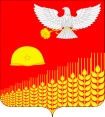 СОВЕТ ГЛЕБОВСКОГО СЕЛЬСКОГО ПОСЕЛЕНИЯ
КУЩЕВСКОГО РАЙОНАРЕШЕНИЕ    18.12.2023 года                                                                                      № 205    х. ГлебовкаО бюджете Глебовского сельского поселения Кущевского района на 2024 год            В соответствии   со статьей 26 Устава Глебовского сельского поселения Кущевского района, Совет Глебовского сельского поселения Кущевского района РЕШИЛ:Статья 11. Утвердить основные характеристики бюджета Глебовского сельского поселения Кущёвского района на 2024 год:1) общий объем доходов в сумме    12995,7 тыс. рублей;2) общий объем расходов в сумме   13495,7 тыс. рублей;3) верхний предел муниципального внутреннего долга Глебовского сельского поселения Кущёвского района на 1 января 2025 года в сумме 1100,0 тыс. руб., в том числе верхний предел долга по муниципальным гарантиям Глебовского сельского поселения Кущёвского района в сумме 0,0 тыс. рублей;4) дефицит бюджета Глебовского сельского поселения Кущевского района в 2024 году 500,0 тыс. рублей.Статья 21. Утвердить объем поступлений доходов в  бюджет Глебовского сельского поселения Кущёвского района по кодам видов (подвидов) доходов бюджета Глебовского сельского поселения Кущевского района на 2024 год в суммах согласно приложению № 1 к настоящему решению.2. Утвердить в составе доходов бюджета Глебовского сельского поселения Кущёвского района безвозмездные поступления из бюджетов других уровней в бюджет Глебовского сельского поселения Кущевского района в 2024 году согласно приложению № 2 к настоящему решению.Статья 3Установить, что добровольные взносы и пожертвования от физических и юридических лиц,  поступившие в бюджет Глебовского сельского поселения Кущёвского района, направляются в установленном порядке на увеличение расходов бюджета  Глебовского сельского поселения Кущёвского района соответственно целям их предоставления.В случае если цель добровольных взносов и пожертвований, поступивших в бюджет Глебовского сельского поселения Кущёвского района, не определена, указанные средства направляются на финансовое обеспечение расходов бюджета Глебовского сельского поселения Кущёвского района   в соответствии с настоящим Решением.Статья 41. Утвердить распределение бюджетных ассигнований бюджета Глебовского сельского поселения Кущёвского района по разделам и подразделам классификации расходов бюджетов на 2024 год согласно приложению №3 к настоящему решению.2. Утвердить распределение бюджетных ассигнований по целевым статьям (муниципальным программам и  непрограммным направлениям деятельности)  группам  видов  расходов   классификации   расходов бюджетов на 2024 год согласно приложению № 4 к настоящему решению.3. Утвердить  ведомственную  структуру расходов бюджета Глебовского сельского  поселения  Кущёвского района  на  2024 год  согласно приложению № 5 к настоящему решению.4. Утвердить в составе ведомственной структуры расходов Глебовского сельского поселения Кущёвского района на 2024 год перечень главных распорядителей средств бюджета Глебовского сельского поселения Кущёвского района, перечень разделов, подразделов, целевых статей (муниципальных программ Глебовского сельского поселения Кущевского района и непрограммных направлений деятельности),  групп видов расходов бюджета Глебовского сельского поселения Кущёвского района.5. Утвердить в составе ведомственной структуры расходов бюджета Глебовского сельского поселения Кущёвского района на 2024 год:1) общий объем бюджетных ассигнований, направляемых на исполнение публичных нормативных обязательств, в сумме 368,0 тыс. рублей;2) резервный фонд администрации Глебовского сельского поселения Кущёвского района в сумме 10,0 тыс. рублей.6. Утвердить источники внутреннего финансирования дефицита бюджета Глебовского сельского поселения Кущёвского района, перечень статей и видов источников финансирования дефицитов бюджетов на 2024 год согласно приложению № 7 к настоящему решению.7. Утвердить объём межбюджетных трансфертов, передаваемых бюджету района на осуществление части полномочий по решению вопросов местного значения в соответствии с заключенными соглашениями из бюджета Глебовского сельского поселения Кущевского района на 2024 год согласно приложению № 6 к настоящему решению. 8. Утвердить перечень муниципальных программ Глебовского сельского поселения Кущевского района и объемы бюджетных ассигнований на их реализацию на 2024 год согласно приложению № 8 к настоящему решению.Статья 5Остатки средств бюджета  Глебовского сельского поселения Кущёвского района, сложившиеся на начало текущего финансового года, направляются на оплату заключённых от имени Глебовского сельского поселения Кущёвского района муниципальных контрактов на поставку товаров, выполнение работ, оказание услуг, подлежавших в соответствии с условиями этих муниципальных контрактов оплате в отчётном финансовом году, в объёме, не превышающем суммы остатка неиспользованных бюджетных ассигнований на указанные цели, в случае осуществления заказчиком приёмки поставленного товара, выполненной работы (её результатов), оказанной услуги, а также отдельных этапов поставки товара, выполнения работы, оказания услуги указанных муниципальных контрактов в установленном законодательством порядке  в отчётном  финансовом году.Статья 6Учесть дифференцированные нормативы отчислений от акцизов на автомобильный и прямогонный бензин, дизельное топливо, моторные масла для дизельных и (или) карбюраторных (инжекторных) двигателей, производимые на территории Российской Федерации, в бюджет Глебовского сельского поселения Кущёвского района на 2024 год в размере 0,0093 процента.Статья 71. Утвердить объём бюджетных ассигнований дорожного фонда Глебовского сельского поселения Кущёвского района на 2024 год в сумме 2366,5 тыс. рублей.Статья 81. Получение, использование и возврат бюджетных кредитов Глебовского сельского поселения Кущёвского района, полученных из бюджета муниципального образования Кущёвский район, осуществляются в порядке и сроки, установленные  нормативными правовыми актами администрации муниципального образования Кущёвский район и заключенными в соответствии с ними договорами.Статья 91. Установить, что администрация Глебовского сельского поселения Кущёвского района не вправе принимать решения, приводящие к увеличениюв 2024 году штатной численности муниципальных служащих, за исключением случаев принятия решений о наделении органов местного самоуправления Глебовского сельского поселения Кущевского района дополнительными функциями, требующими увеличения штатной численности, а также ликвидации подведомственными органами местного самоуправления муниципальных учреждений.Статья 101. Предусмотреть бюджетные ассигнования на повышение в пределах компетенции органов местного самоуправления муниципального образования Краснополянское сельское поселение, установленной законодательством Российской Федерации, средней заработной платы работников учреждений культуры – до 100 процентов от средней заработной платы наемных работников в организациях, у индивидуальных предпринимателей и физических лиц в Краснодарском крае.Статья 111. Утвердить программу муниципальных внутренних заимствований Глебовского сельского поселения Кущёвского района на 2024 год согласно приложению № 9 к настоящему решению.2. Установить предельный объем расходов на обслуживание муниципального долга Глебовского сельского поселения Кущёвского района на 2024 год в сумме 3 тыс. рублей.3. Утвердить программу муниципальных гарантий Глебовского сельского поселения Кущёвского района на 2024 год согласно приложению № 10 к настоящему решению.Статья 12Установить,  что в 2024 году получатели средств бюджета Глебовского сельского поселения Кущевского района вправе предусматривать в заключаемых  ими муниципальных контрактах (договорах) на поставку товаров, выполнение работ, оказание услуг (далее – договор) авансовые платежи в размере, установленном настоящей статьей, если иное не установлено федеральными законами, указами Президента Российской Федерации, настоящим Законом или иным нормативным правовым актом Российской Федерации и Краснодарского кра и администрации Глебовского сельского поселения Кущевского района, в пределах лимитов бюджетных обязательств на соответствующий финансовый год, доведенных до них в установленном порядке на соответствующие цели:1) в размере до 100 процентов от суммы договора:а) об  оказании  услуг связи, о подписке на печатные издания и об их приобретении;б) об обучении на курсах повышения квалификации, о прохождении профессиональной переподготовки, о проведении обучающих семинаров;в) об участии в научных, методических, научно-практических и иных конференциях;г) о проведении государственной экспертизы проектной документации и результатов инженерных изысканий, о проведении проверки достоверности определения сметной стоимости строительства, реконструкции, капитального ремонта объектов капитального строительства;д) о проведении мероприятий по тушению пожаров;ж) об обязательном страховании гражданской ответственности владельцев транспортных средств и других видов обязательного страхования;л) на приобретение объектов недвижимости в собственность Глебовского сельского поселения Кущевского района;2) в размере до 30 процентов от суммы договора – по остальным договорам.  Статья 13Нормативно-правовые акты администрации Глебовского сельского поселения Кущёвского района подлежат приведению в соответствие с настоящим решением в двухмесячный срок со дня вступления в силу настоящего решения.Статья 14Специалисту администрации Глебовского сельского поселения Кущевского района (Гурушкина) опубликовать текст настоящего решения в газете «Вперед» и  разместить настоящее решение с приложениями на официальном сайте администрации Глебовского сельского поселения Кущевского района в информационно - телекоммуникационной сети «Интернет».Статья 15Настоящее решение вступает в силу со дня его официального опубликования, но не ранее 1 января 2024 года.Глава Глебовского сельскогопоселения Кущёвского района                                                 А.В.Дудко                 ПРИЛОЖЕНИЕ № 1                УТВЕРЖДЕН                          решением Совета                                                                         Глебовского сельского поселения                  Кущёвского  района      от 18.12.2023 года  № 205 ОБЪЁМ поступлений доходов в бюджет Глебовского сельского поселенияКущевского района по кодам видов (подвидов) доходов на 2024 год                                 (тыс. рублей)*По видам и подвидам доходов, входящим в соответствующий группировочный код бюджетной классификации,  зачисляемым в бюджет Глебовского сельского поселения Кущевского района в соответствии с законодательством Российской Федерации.Глава Глебовского сельскогопоселения Кущевского района                                                   А.В.Дудко          ПРИЛОЖЕНИЕ № 2                УТВЕРЖДЕНЫ                          решением Совета                                                                         Глебовского сельского поселения                  Кущёвского  района      от 18.12.2023 года  № 205Безвозмездные поступления от других бюджетовбюджетной системы Российской Федерациив бюджет Глебовского сельского поселения Кущевского районана 2024 год                                                                                                       (тыс. рублей)Глава Глебовского сельского поселения Кущевского района                                                       А.В.ДудкоПРИЛОЖЕНИЕ № 3                УТВЕРЖДЕНО                          решением Совета                                                                         Глебовского сельского поселения                  Кущёвского  района      от 18.12.2023 года  № 205Распределение бюджетных ассигнованийбюджета Глебовского сельского поселения Кущевского районапо разделам и подразделам классификации расходов бюджетов на 2024 год(тыс. рублей)Глава Глебовского сельского поселения Кущевского района                                                               А.В.Дудко                            ПРИЛОЖЕНИЕ № 4                УТВЕРЖДЕНО                          решением Совета                                                                         Глебовского сельского поселения                  Кущёвского  района      от 18.12.2023 года  № 205 Распределение бюджетных ассигнований бюджета Глебовского сельского поселения Кущевского района по целевым статьям (муниципальным программам и непрограммным направлениям деятельности), группам видов расходов классификации расходов  бюджетов на 2024 год                                                                                                            ( тыс. рублей)Глава Глебовского сельскогопоселения Кущевского района                                                            А.В.Дудко                 ПРИЛОЖЕНИЕ № 5                УТВЕРЖДЕНА                          решением Совета                                                                         Глебовского сельского поселения                  Кущёвского  района      от 18.12.2023 года  № 205 ВЕДОМСТВЕННАЯ СТРУКТУРАрасходов бюджета Глебовского сельского поселения Кущевского района на 2024 год(тыс. рублей)Глава Глебовского сельскогопоселения Кущевского района                                                             А.В.Дудко                 ПРИЛОЖЕНИЕ № 6                УТВЕРЖДЕН                          решением Совета                                                                         Глебовского сельского поселения                  Кущёвского  района      от 18.12.2023 года  № 205 Объем межбюджетных трансфертов, предоставляемых другимбюджетам бюджетной системы Российской Федерации на 2024 год(тыс. рублей)Глава Глебовского сельского поселения Кущёвского района                                                        А.В.Дудко                 ПРИЛОЖЕНИЕ № 7                УТВЕРЖДЕНЫ                          решением Совета                                                                         Глебовского сельского поселения                  Кущёвского  района      от 18.12.2023 года  № 205 (тыс. рублей)Глава Глебовского сельскогопоселения Кущевского района                                                       А.В.Дудко                 ПРИЛОЖЕНИЕ № 8                УТВЕРЖДЕНЫ                          решением Совета                                                                         Глебовского сельского поселения                  Кущёвского  района      от 18.12.2023 года  № 205 Объемы бюджетных ассигнований на реализацию муниципальных программ  на 2024 год                                                                                                            ( тыс. рублей)Глава Глебовского сельскогопоселения Кущевского района                                                            А.В.Дудко                 ПРИЛОЖЕНИЕ № 9                УТВЕРЖДЕНА                          решением Совета                                                                         Глебовского сельского поселения                  Кущёвского  района      от 18.12.2023 года  № 205 ПРОГРАММА муниципальных внутренних заимствований Глебовского сельского поселения Кущевского районана 2024 год (тыс. рублей)Глава Глебовского сельскогопоселения Кущевского района                                                        А.В.Дудко                 ПРИЛОЖЕНИЕ № 10                УТВЕРЖДЕНА                          решением Совета                                                                         Глебовского сельского поселения                  Кущёвского  района      от 18.12.2023 года  № 205ПРОГРАММАмуниципальных гарантий Глебовского сельского поселения Кущевского района в валюте Российской Федерации на 2024 год Раздел 1. 	Перечень подлежащих предоставлению муниципальных гарантий в 2024 году Раздел 2.	Общий объем бюджетных ассигнований, предусмотренных на исполнение муниципальных  гарантий по возможным гарантийным случаям в 2024 году Глава Глебовского сельскогопоселения Кущевского района                                                     А.В.ДудкоКод  Наименование доходаСумма Сумма 1 00 00000 00 0000 000Налоговые и неналоговые доходы    11880,81 01 02000 01 0000 110Налог на доходы физических лиц*3350,01 03 02230 01 0000 1101 03 02240 01 0000 1101 03 02250 01 0000 1101 03 02260 01 0000 110Доходы от уплаты акцизов на нефтепродукты, подлежащие распределению между бюджетами субъектов Российской Федерации и местными бюджетами с учетом установленных дифференцированных нормативов отчислений в местные бюджеты2366,51 05 03000 01 0000 110Единый сельскохозяйственный налог*1055,01 06 01030 10 0000 110Налог на имущество физических лиц, взимаемый по ставкам, применяемым к объектам налогообложения, расположенным в границах сельских поселений302,0  1 06 06033 10 0000 110Земельный налог с  организаций, обладающих земельным участком, расположенным в границах сельских поселений1822,01 06 06043 10 0000 110Земельный налог с физических лиц, обладающих земельным участком, расположенным в границах сельских поселений2924,01 11 05035 10 0000 120Доходы от сдачи в аренду имущества, находящегося в оперативном управлении органов управления сельских поселений и созданных ими учреждений (за исключением имущества муниципальных бюджетных и автономных учреждений)41,31 13 02065 10 0000 130Прочие доходы от оказания платных услуг (работ) получателями средств бюджетов сельских поселений20,02 00 00000 00 0000 000Безвозмездные поступления1114,92 02 00000 00 0000 000Безвозмездные поступления от других бюджетов бюджетной системы Российской Федерации1114,92 02 10000 00 0000 150Дотации бюджетам субъектов Российской Федерации и муниципальных образований469,32 02 15001 11 0000 150    Дотации бюджетам сельских поселений на выравнивание бюджетной обеспеченности из бюджета Российской Федерации469,32 02 20000 00 0000 000     Субсидии бюджетам бюджетной системы Российской Федерации (межбюджетные субсидии)500,02 02 25467 10 0000 150     Субсидии бюджетам сельских поселений на обеспечение развития и укрепления материально-технической базы домов культуры в населенных пунктах с числом жителей до 50 тысяч человек500,02 02 30000 00 0000 150Субвенции бюджетам бюджетной системы Российской Федерации145,62 02 35118 10 0000 150Субвенции бюджетам сельских поселений на осуществление первичного воинского учета органами местного самоуправления поселений, муниципальных и городских округов 141,82 02 30024 10 0000 150Субвенции бюджетам сельских поселений на выполнение передаваемых полномочий субъектов Российской Федерации3,8Всего доходов 12995,7Код Наименование доходаСумма123202 15001 10 0000 150  Дотации бюджетам сельских поселений на выравнивание бюджетной обеспеченности из бюджета субъекта Российской Федерации469,3202 25467 10 0000 150Субсидии бюджетам сельских поселений на обеспечение развития и укрепления материально-технической базы домов культуры в населенных пунктах с числом жителей до 50 тысяч человек500,0202 35118 10 0000 150Субвенции бюджетам сельских поселений на осуществление первичного воинского учета органами местного самоуправления поселений, муниципальных и городских округов  141,8202 30024 10 0000 150Субвенции бюджетам сельских поселений на выполнение передаваемых полномочий субъектов Российской Федерации3,8Всего1114,9№ п/пНаименованиеРз ПРСумма Всего расходов, в том числе:13495,71.Общегосударственные вопросы01004745,6Функционирование высшего должностного лица субъекта Российской Федерации и муниципального образования 0102670,3Функционирование Правительства Российской Федерации, высших исполнительных органов государственной власти субъектов Российской Федерации, местных администраций01041976,4Обеспечение деятельности финансовых налоговых и таможенных органов и органов финансового (финансово-бюджетного) надзора0106114,5Обеспечение проведения выборов и референдумов0107300,0Резервные фонды011110,0Другие общегосударственные вопросы01131674,42.Национальная оборона 0200141,8Мобилизационная и вневойсковая подготовка0203141,83.Национальная безопасность и правоохранительная деятельность030076,0Защита населения и территории от чрезвычайных ситуаций природного и техногенного характера,  пожарная безопасность031070,0Другие вопросы в области национальной безопасности и правоохранительной деятельности03146,04.Национальная экономика04002376,5Дорожное хозяйство (дорожные фонды)04092366,5Другие вопросы в области национальной экономики041210,05.Жилищно-коммунальное хозяйство05002740,9Коммунальное хозяйство0502280,0Благоустройство0503325,5Другие вопросы в области жилищно-коммунального хозяйства05052135,46.Образование070010,0Молодежная политика070710,07.Культура и кинематография08002783,9Культура08012783,98.Социальная политика1000368,0Пенсионное обеспечение1001360,0Социальное обеспечение населения10038,09.Физическая культура и спорт1100250,0Физическая культура1101250,010Обслуживание государственного  (муниципального)  долга 13003,0Обслуживание государственного (муниципального) внутреннего долга13013,0№ п/пНаименованиеЦСРВРСумма Сумма Всего расходов13495,7Муниципальные программы6908,21.Муниципальная программа «Решение вопросов местного значения в Глебовском сельском поселении Кущевского района на 2024-2028годы»01 0 0000000438,3Подпрограмма «Развитие органов территориального общественного самоуправления в Глебовском сельском поселении на 2024-2028 годы»01 1 000000049,2Основные мероприятия подпрограммы «Развитие органов территориального общественного самоуправления в Глебовском сельском поселении на 2024-2028 годы»01 1 010000049,2Компенсационные выплаты ТОС01 1 011036049,2Расходы на выплаты персоналу в целях обеспечения выполнения функций государственными (муниципальными) органами, казенными учреждениями, органами управления государственными внебюджетными фондами01 1 011036010049,2Подпрограмма «Ведение похозяйственных книг в Глебовском сельском поселении на 2024-2028 годы»01 3 000000020,1Основные мероприятия подпрограммы «Ведение похозяйственных книг в Глебовском сельском поселении на 2024-2028 годы»  01 3 010000020,1Выплаты по ведению похозяйственных книг01 3 011025020,1Закупка товаров, работ и услуг для обеспечения государственных  (муниципальных) нужд01 3 011025020020,1Подпрограмма «Противодействие коррупции в Глебовском сельском поселении на 2024-2028 годы»   01 4 000000068,0Основные мероприятия подпрограммы «Противодействие коррупции в Глебовском сельском поселении на 2024-2028 годы»01 4 010000068,0Информирование общества о ходе реализации антикоррупционной политики01 4 011009068,0Закупка товаров, работ и услуг для обеспечения государственных  (муниципальных) нужд01 4 011009020068,0Подпрограмма «Изготовление технической документации и оценка недвижимого имущества муниципальной казны Глебовского сельского поселения на 2024-2028 годы»01 5 0000000150,0Основные мероприятия подпрограммы «Изготовление технической документации и оценка недвижимого имущества муниципальной казны Кущевского сельского поселения на 2024-2028 годы»01 5 0100000150,0Оформление и ведение учетных данных на объекты недвижимого имущества муниципальной казны01 5 0110350150,0Закупка товаров, работ и услуг для обеспечения государственных  (муниципальных) нужд01 5 0110350200150,0Подпрограмма «Материально-техническое обеспечение администрации Глебовского сельского поселения на 2024-2028 годы»01 6 0000000150,0Основные мероприятия  подпрограммы «Материально-техническое обеспечение администрации Глебовского сельского поселения на 2024-2028 годы»01 6 0100000150,0Развитие материально-технической базы администрации Глебовского сельского поселения01 6 0110150150,0Закупка товаров, работ и услуг для обеспечения государственных  (муниципальных) нужд01 6 0110150200150,0Подпрограмма «Профилактика и гармонизация межнациональных и межконфессиональных  отношений на территории Глебовского сельского поселения Кущевского  района на  2024-2028 годы»01 7 00000001,0Основные мероприятия  подпрограммы «Профилактика и гармонизация межнациональных и межконфессиональных  отношений на территории Глебовского сельского поселения Кущевского  района на  2024-2028 годы»01 7 0 1000001,0Изготовление и распространение памяток и листовок, посвященных межнациональным и межконфессиональным отношениям01 7 0 110450 1,0Закупка товаров, работ и услуг для обеспечения государственных  (муниципальных) нужд01 7 0 1104502001,02.Муниципальная программа «Решение вопросов в области национальной безопасности и правоохранительной деятельности в Глебовском сельском поселении Кущевского района на 2024-2028 годы»02 0 000000076,0Подпрограмма «Предупреждение, ликвидация чрезвычайных ситуаций, стихийных бедствий и их последствий на территории Глебовского сельского поселения на 2024-2028 годы» 02 1 00000005,0Основные мероприятия  подпрограммы «Предупреждение, ликвидация чрезвычайных ситуаций, стихийных бедствий и их последствий на территории Глебовского сельского поселения на 2024-2028 годы»02 1 01000005,0Мероприятия по предупреждению и ликвидации чрезвычайных ситуаций, стихийных бедствий и их последствий, выполняемые в рамках специальных решений02 1 01105405,0Закупка товаров, работ и услуг для обеспечения государственных  (муниципальных) нужд02 1 01105402005,0Подпрограмма «Обеспечение первичных мер пожарной безопасности Глебовского сельского поселения на 2024-2028 годы»02 2 000000065,0Основные мероприятия подпрограммы «Обеспечение первичных мер пожарной безопасности Глебовского сельского поселения на 2024-2028 годы»02 2 010000065,0Реализация мероприятий по пожарной безопасности02 2 011059065,0Закупка товаров, работ и услуг для обеспечения государственных  (муниципальных) нужд02 2 011059020065,0Подпрограмма «Обеспечение охраны общественного правопорядка на территории Глебовского сельского поселения на 2024-2028 годы»02 3 00000006,0Основные мероприятия подпрограммы «Обеспечение охраны общественного правопорядка на территории Глебовского сельского поселения на 2024-2028 годы»02 3 01000006,0Мероприятия по укреплению общественного правопорядка и усилению борьбы с преступностью02 3 01115906,0Расходы на выплаты персоналу в целях обеспечения выполнения функций государственными (муниципальными) органами, казенными учреждениями, органами управления государственными внебюджетными фондами02 3 01115901006,03.Муниципальная программа «Развитие дорожного хозяйства в Глебовском сельском поселении Кущевского района на 2024-2028 годы»03 0 00000002366,5Подпрограмма «Строительство, реконструкция, капитальный ремонт и ремонт автомобильных дорог Глебовского сельского поселения на 2024-2028 годы»03 1 0000000966,5Основные мероприятия подпрограммы «Строительство, реконструкция, капитальный ремонт и ремонт автомобильных дорог Глебовского сельского поселения на 2024-2028 годы»03 1 0100000966,5Реконструкция, капитальный ремонт и ремонт автомобильных дорог местного значения, включая проектно-изыскательские работы03 1 0110430966,5Закупка товаров, работ и услуг для обеспечения государственных  (муниципальных) нужд03 1 0110430200966,5Подпрограмма  «Содержание улично-дорожной сети Глебовского сельского поселения на 2024-2028 годы»03 2 00000001000,0Основные мероприятия подпрограммы «Содержание улично-дорожной сети Глебовского сельского поселения на 2024-2028 годы»03 2 01000001000,0Содержание улично-дорожной сети, включая проектные работы03 2  01104401000,0Закупка товаров, работ и услуг для обеспечения государственных  (муниципальных) нужд03 2 01104402001000,0Подпрограмма «Реализация мероприятий  по обеспечению безопасности дорожного движения в Глебовском сельском поселении на  2024-2028 годы»03 3 0000000400,0Основные мероприятия подпрограммы «Реализация мероприятий  по обеспечению безопасности дорожного движения в Глебовском сельском поселении на  2024-2028 годы»03 3 0100000400,0Обеспечение безопасности дорожного движения03 3  0110450400,0Закупка товаров, работ и услуг для обеспечения государственных  (муниципальных) нужд03 3  0110450200400,04.Муниципальная программа «Реализация вопросов в области национальной экономики Глебовского сельского поселения Кущевского района на 2024-2028 годы»04 0 000000010,0Подпрограмма «Поддержка и развитие малого и среднего предпринимательства в Глебовском сельском поселении на 2024-2028 годы»04 2 000000010,0Основные мероприятия подпрограммы «Поддержка и развитие малого и среднего предпринимательства в Глебовском сельском поселении на 2024-2028 годы»04 2 010000010,0Мероприятия по поддержке малого и среднего предпринимательства04 2 011050010,0Закупка товаров, работ и услуг для обеспечения государственных  (муниципальных) нужд04 2 011050020010,05.Муниципальная программа «Комплексное развитие систем коммунальной инфраструктуры и благоустройство территории Глебовского сельского поселения Кущевского района на 2024-2028 годы»05 0 0000000595,5Подпрограмма «Развитие коммунального хозяйства Глебовского сельского поселения на 2024-2028 годы»05 1 0000000280,0Основные мероприятия подпрограммы «Развитие коммунального хозяйства Глебовского сельского поселения на 2024-2028 годы»05 1 0100000280,0Мероприятия в области коммунального хозяйства05 1 0110510280,0Закупка товаров, работ и услуг для обеспечения государственных  (муниципальных) нужд05 1 0110510200280,0Подпрограмма «Развитие наружного освещения в Глебовском сельском поселении на 2024-2028 годы»05 2 0000000105,5Основные мероприятия подпрограммы «Развитие наружного освещения в Глебовском сельском поселении на 2024-2028 годы»05 2 0100000105,5Уличное освещение05 2 0101000105,5Закупка товаров, работ и услуг для обеспечения государственных  (муниципальных) нужд05 2 0101000200105,5Подпрограмма «Благоустройство территории Глебовского сельского поселения на 2024-2028 годы»05 3 0000000210,0Основные мероприятия подпрограммы «Благоустройство территории  Глебовского сельского поселения на 2024-2028 годы»05 3 010000060,0Организация  благоустройства и озеленения территории  Глебовского          поселения05 3 010300030,0Закупка товаров, работ и услуг для обеспечения государственных  (муниципальных) нужд05 3 010300020030,0Организация прочих мероприятий по благоустройству05 3 010500020,0Закупка товаров, работ и услуг для обеспечения государственных  (муниципальных) нужд05 3 010500020020,0Санитарное состояние территории поселения05 3 010700010,0Закупка товаров, работ и услуг для обеспечения государственных  (муниципальных) нужд05 3 010700020010,0Поддержка местных инициатив05 3 0200000150,0Реализация инициативных проектов в Глебовском сельском поселении Кущевского района в 2024-2028 годах за счет местного бюджета05 3 0205000150,0Закупка товаров, работ и услуг для обеспечения государственных (муниципальных) нужд05 30205000200150,06.Муниципальная программа «Молодежная политика Глебовского сельского поселения Кущевского района на 2024-2028 годы»06 0 000000010,0Основные мероприятия программы «Молодежная политика Глебовского сельского поселения Кущевского района на 2024-2028 годы»06 0 010000010,0Расходы на обеспечение деятельности (оказание услуг) муниципальных учреждений06 0 010059010,0Предоставление субсидий бюджетным, автономным  учреждениям и иным некоммерческим организациям06 0 010059060010,07.Муниципальная программа «Развитие культуры в Глебовском сельском поселении Кущевского района на 2024-2028 годы»07 0 00000002783,9Подпрограмма «Сохранение объектов культурного наследия на территории Глебовского сельского поселения на 2024-2028 годы»07 1 000000040,0Основные мероприятия подпрограммы «Сохранение объектов культурного наследия на территории Глебовского сельского поселения на 2024-2028 годы»07 1 010000040,0Воссоздание объектов культурного наследия культового назначения (памятников истории и культуры) народов Российской Федерации, расположенных на территории Краснодарского края, местного значения07 1 011029040,0Закупка товаров, работ и услуг для обеспечения государственных  (муниципальных) нужд07 1 011029020040,0Подпрограмма «Осуществление деятельности муниципальных учреждений Глебовского сельского поселения в области культуры по предоставлению муниципальных услуг на 2024-2028 годы»07 3 00000002743,9Основные мероприятия подпрограммы «Осуществление деятельности муниципальных учреждений Глебовского сельского поселения в области культуры по предоставлению муниципальных услуг на 2024-2028 годы»07 3 01000002743,9Расходы на обеспечение деятельности (оказание услуг) муниципальных учреждений07 3 01005902200,0Предоставление субсидий бюджетным, автономным учреждениям и иным некоммерческим организациям07 3 01005906002200,0Приобретение муниципальными учреждениями движимого имущества07 3 01090107,0Предоставление субсидий бюджетным, автономным учреждениям и иным некоммерческим организациям 07 3 01090106007,0Компенсация расходов на оплату жилых помещений, отопления и освещения работникам муниципальных учреждений, проживающим и работающим в сельской местности07 3 01113905,0Предоставление субсидий бюджетным, автономным учреждениям и иным некоммерческим организациям07 3 01113906005,0Обеспечение развития и укрепления материально-технической базы домов культуры в населенных пунктах с численностью населения до 50 тыс. человек07 3 01L4670531,9Предоставление субсидий бюджетным, автономным учреждениям и иным некоммерческим организациям07 3 01L4670600531,98.Муниципальная программа «Социальная поддержка в Глебовском сельском поселении Кущевского района на 2024-2028 годы»08 0 0000000368,0Подпрограмма «Дополнительное пенсионное обеспечение работников администрации Глебовского сельского поселения на 2024-2028 годы»08 1 0000000360,0Основные мероприятия подпрограммы «Дополнительное пенсионное обеспечение работников администрации Глебовского сельского поселения на 2024-2028 годы»08 1 0100000360,0Дополнительное материальное обеспечение лиц, замещавших муниципальные должности и должности муниципальной службы Глебовского сельского поселения08 1 0140010360,0Социальное обеспечение и иные выплаты населению08 1 0140010300360,0Подпрограмма «Поддержка граждан, оказавшихся в трудной жизненной ситуации в Глебовском сельском поселении на 2024-2028 годы»08 2 00000008,0Основные мероприятия подпрограммы «Поддержка граждан, оказавшихся в трудной жизненной ситуации в Глебовском сельском поселении на 2024-2028 годы»08 2 01000008,0Меры социальной поддержки граждан, оказавшихся в трудной жизненной ситуации08 2 01400208,0Социальное обеспечение и иные выплаты населению08 2 01400203008,09.Муниципальная программа «Развитие физической культуры и массового спорта в Глебовском сельском поселении Кущевского района на 2024-2028 годы»09 0 0000000250,0Основные мероприятия программы «Развитие физической культуры и массового спорта в Глебовском сельском поселении Кущевского района на 2024-2028 годы»09 0 0100000250,0Отдельные мероприятия муниципальной программы09 0 0100590250,0Предоставление субсидий бюджетным, автономным учреждениям и иным некоммерческим организациям09 0 0100590600250,010.Муниципальная программа «Формирование современной городской среды Глебовского сельского поселения Кущевского района на 2024-2028 годы»10 0 000000010,0Основные мероприятия программы «Формирование современной городской среды Глебовского сельского поселения Кущевского района на 2024-2028 годы»10 1 000000010,0Мероприятия по созданию комфортных условий для деятельности и отдыха жителей поселения10 1 010000010,0Прочее благоустройство10 1 010500010,0Закупка товаров, работ и услуг для обеспечения государственных  (муниципальных) нужд10 1 010500020010,011.Обеспечение деятельности органов местного самоуправления Глебовского сельского поселения Кущевского района50 0 00000006587,5Высшее должностное лицо администрации Глебовского сельского поселения Кущевского района50 1 0000000670,3Расходы на  обеспечение функций муниципальных органов50 1 0000190670,3Расходы на выплаты персоналу в целях обеспечения выполнения функций государственными (муниципальными) органами, казенными учреждениями, органами управления государственными внебюджетными фондами50 1 0000190100670,3Обеспечение функционирования администрации Глебовского сельского поселения Кущевского района50 3 00000001972,6Расходы на выплаты персоналу в целях обеспечения выполнения функций муниципальными органами, казенными учреждениями50 3 00001901972,6Расходы на выплаты персоналу в целях обеспечения выполнения функций государственными (муниципальными) органами, казенными учреждениями, органами управления государственными внебюджетными фондами50 3 00001901001727,6Закупка товаров, работ и услуг для обеспечения государственных  (муниципальных) нужд50 3 0000190200165,0Иные бюджетные ассигнования50 3 000019080080,0Обеспечение деятельности финансовых, налоговых, таможенных органов и органов финансового (финансово-бюджетного) надзора50 4 000000074,6Полномочия Контрольно-счетного органа Глебовского сельского поселения по осуществлению внешнего муниципального финансового контроля, переданные Контрольно-счетной палате муниципального образования Кущевский район50 4 001085074,6Межбюджетные трансферты50 4 001085050074,6Осуществление внутреннего финансового контроля50 5 000000039,9Мероприятия по осуществлению внутреннего муниципального финансового контроля Глебовского сельского поселения Кущевского района переданные на уровень муниципального района50 5 001086039,9Межбюджетные трансферты50 5 001086050039,9Финансовое обеспечение непредвиденных расходов51 0 000000010,0Резервные фонды администрации Глебовского сельского поселения Кущёвского района 51 0 002059010,0Иные бюджетные ассигнования51 0 002059080010,0Обеспечение деятельности казенных учреждений Глебовского сельского поселения Кущевского района52 0 00000003331,5Расходы на обеспечение деятельности (оказание услуг) муниципальных учреждений52 0 00005903331,5Расходы на выплаты персоналу в целях обеспечения выполнения функций государственными  (муниципальными) органами, казенными учреждениями, органами управления государственными внебюджетными фондами52 0 00005901002077,5Закупка товаров, работ и услуг для обеспечения государственных  (муниципальных) нужд52 0 00005902001234,0Иные бюджетные ассигнования52 0 000059080020,0Административные комиссии53 0 00000003,8Осуществление отдельных полномочий Краснодарского края по образованию и организации деятельности административных комиссий53 0 00601903,8Закупка товаров, работ и услуг для обеспечения государственных  (муниципальных) нужд53 0 00601902003,8Осуществление первичного воинского учета на территории Глебовского сельского поселения54 0 0000000141,8Осуществление первичного воинского учета органами местного самоуправления поселений, муниципальных и городских округов54 0 0051180141,8Расходы на выплаты персоналу в целях обеспечения выполнения функций государственными (муниципальными) органами, казенными учреждениями, органами управления государственными внебюджетными фондами54 0 0051180100124,8Закупка товаров, работ и услуг для обеспечения государственных  (муниципальных) нужд54 0 005118020017,0Обслуживание государственного и муниципального долга56 0 00000003,0Процентные платежи по муниципальному долгу Глебовского сельского поселения56 0 00101503,0Обслуживание государственного (муниципального) долга56 0 00101507003,0Обеспечение проведения выборов и референдумов57 0 0000000300,0Проведение выборов в представительные органы муниципальных образований и главы муниципального образования57 0 0002000300,0Закупка товаров, работ и услуг для государственных (муниципальных) нужд57 0 0002000800300,0Другие непрограммные мероприятия58 0 000000040,0 Проведение праздничных мероприятий58 0 0010170 20,0Закупка товаров, работ и услуг для обеспечения государственных  (муниципальных) нужд58 0 001017020020,0Оплата за изготовление, приобретение банеров58 0 001027020,0Закупка товаров, работ и услуг для обеспечения государственных  (муниципальных) нужд58 0 001027020020,0№ п/пНаименованиеВедРзПРЦСРВРСумма Всего расходов99213495,7в том числе:1. Общегосударственные вопросы 0100 4745,6Функционирование высшего должностного лица субъекта РФ и муниципального образования 9920102670,3Обеспечение деятельности органов местного самоуправления Глебовского сельского поселения Кущевского района992010250 0 0000000670,3Высшее должностное лицо администрации Глебовского сельского поселения Кущевского района992010250 1 0000000670,3Расходы на  обеспечение функций муниципальных органов992010250 1 0000190670,3Расходы на выплаты персоналу в целях обеспечения выполнения функций государственными (муниципальными) органами, казенными учреждениями, органами управления государственными внебюджетными фондами992010250 1 0000190100670,3Функционирование Правительства Российской Федерации, высших исполнительных органов государственной власти субъектов Российской Федерации, местных администраций99201041976,4Обеспечение деятельности органов местного самоуправления Глебовского сельского поселения Кущевского района992010450 0 00000001972,6Обеспечение функционирования администрации Глебовского сельского поселения Кущевского района992010450 3 00000001972,6Расходы на выплаты персоналу в целях обеспечения выполнения функций муниципальными органами, казенными учреждениями992010450 3 00001901972,6Расходы на выплаты персоналу в целях обеспечения выполнения функций государственными (муниципальными) органами, казенными учреждениями, органами управления государственными внебюджетными фондами992010450 3 00001901001727,6Закупка товаров, работ и услуг для обеспечения государственных (муниципальных) нужд992010450 3 0000190200165,0Иные бюджетные ассигнования992010450 3 000019080080,0Административные комиссии992010453 0 00000003,8Осуществление отдельных полномочий Краснодарского края по образованию и организации деятельности административных комиссий9920104  53 0 00601903,8Закупка товаров, работ и услуг для обеспечения государственных (муниципальных) нужд992010453 0 00601902003,8Обеспечение деятельности финансовых, налоговых, таможенных органов и органов финансового (финансово-бюджетного) надзора9920106114,5Обеспечение деятельности контрольно-счетной палаты992010650 4 000000074,6Полномочия Контрольно-счетного органа Глебовского сельского поселения по осуществлению внешнего муниципального финансового контроля, переданные Контрольно-счетной палате муниципального образования Кущевский район992010650 4 001085074,6Межбюджетные трансферты992010650 4 001085050074,6Осуществление внутреннего финансового контроля992010650 5 000000039,9Мероприятия по осуществлению внутреннего муниципального контроля Глебовского сельского поселения Кущевского района переданные на уровень муниципального района992010650 5 001086039,9Межбюджетные трансферты992010650 5 0010860500      39,9Обеспечение проведения выборов и референдумов992010700 0 0000000300,0Субсидии на дополнительную помощь местным бюджетам для решения социально значимых вопросов992010757 0 0000000300,0Проведение выборов в представительные органы муниципальных образований и главы муниципального образования992010757 0 0002000300,0Иные бюджетные ассигнования992010757 0 0002000800300,0Резервные фонды992011110,0Финансовое обеспечение непредвиденных расходов 992011151 0 000000010,0Резервные фонды администрации Глебовского сельского поселения Кущёвского района 992011151 0 002059010,0Иные бюджетные ассигнования992011151 0 002059080010,0Другие общегосударственные вопросы99201131674,4Муниципальная программа «Решение вопросов местного значения в Глебовском сельском поселении Кущевского района на 2024-2028 годы»992011301 0 0000000438,3Подпрограмма «Развитие органов территориального общественного самоуправления в Глебовском сельском поселении на 2024-2028 годы»992011301 1 000000049,2Основные мероприятия подпрограммы «Развитие органов территориального общественного самоуправления в Глебовском сельском поселении на 2024-2028 годы»992011301 1 010000049,2Компенсационные выплаты ТОС992011301 1 011036049,2Расходы на выплаты персоналу в целях обеспечения выполнения функций государственными (муниципальными) органами, казенными учреждениями, органами управления государственными внебюджетными фондами992011301 1 011036010049,2Подпрограмма «Ведение похозяйственных книг в Глебовском сельском поселении на 2024-2028 годы»992011301 3 000000020,1Основные мероприятия подпрограммы «Ведение похозяйственных книг в Глебовском сельском поселении на 2024-2028 годы»992011301 3 010000020,1Выплаты по ведению похозяйственных книг992011301 3 011025020,1Закупка товаров, работ и услуг для обеспечения государственных (муниципальных) нужд992011301 3 011025020020,1Подпрограмма «Противодействие коррупции в Глебовском сельском поселении на 2024-2028 годы»992011301 4 000000068,0Основные мероприятия подпрограммы «Противодействие коррупции в Глебовском сельском поселении на 2024-2028 годы»992011301 4 01000068,0Информирование общества о ходе реализации антикоррупционной политики992011301 4 011009068,0Закупка товаров, работ и услуг для обеспечения государственных (муниципальных) нужд992011301 4 011009020068,0Подпрограмма «Изготовление технической документации и оценка недвижимого имущества муниципальной казны Глебовского сельского поселения на 2024-2028 годы»992011301 5 0000000150,0Основные мероприятия подпрограммы «Изготовление технической документации и оценка недвижимого имущества муниципальной казны Кущевского сельского поселения на 2024-2028 годы»992011301 5 0100000150,0Оформление и ведение учетных данных на объекты недвижимого имущества муниципальной казны992011301 5 0110350150,0Закупка товаров, работ и услуг для обеспечения государственных (муниципальных) нужд992011301 5 0110350200150,0Подпрограмма «Материально-техническое обеспечение администрации Глебовского сельского поселения на 2024-2028 годы»992011301 6 0000000150,0Основные мероприятия подпрограммы «Материально-техническое обеспечение администрации Глебовского сельского поселения на 2024-2028 годы»992011301 6 0100000150,0Развитие материально-технической базы администрации Глебовского сельского поселения992011301 6 0110150150,0Закупка товаров, работ и услуг для обеспечения государственных (муниципальных) нужд992011301 6 0110150200     150,0Подпрограмма «Профилактика и гармонизация межнациональных и межконфессиональных  отношений на территории Глебовского сельского поселения Кущевского  района на  2024-2028 годы»992011301 7 00000001,0Основные мероприятия подпрограммы «Профилактика и гармонизация межнациональных и межконфессиональных  отношений на территории Глебовского сельского  поселения Кущевского  района на  2024-2028 годы»992011301 7 01000001,0Изготовление и распространение памяток и листовок, посвященных межнациональным и межконфессиональным отношениям992011301 7 01104501,0Закупка товаров, работ и услуг для обеспечения государственных (муниципальных) нужд992011301 7 01104502001,0Обеспечение деятельности казенных учреждений Глебовского сельского поселения Кущевского района992011352 0 00000001196,1Расходы на обеспечение деятельности (оказание услуг) муниципальных учреждений992011352 0 00005901196,1Расходы на выплаты персоналу в целях обеспечения выполнения функций государственными (муниципальными) органами, казенными учреждениями, органами управления государственными внебюджетными фондами992011352 0 00005901001035,9Закупка товаров, работ и услуг для обеспечения государственных (муниципальных) нужд992011352 0 0000590200160,2Другие непрограммные мероприятия992011358 0 000000040,0Проведение праздничных мероприятий992011358 0 001017020,0Закупка товаров, работ и услуг для обеспечения государственных (муниципальных) нужд992011358 0 001017020020,0Оплата за изготовление, приобретение банеров992011358 0 001027020,0Закупка товаров, работ и услуг для обеспечения государственных (муниципальных) нужд992011358 0 001027020020,02.Национальная оборона 9920200141,8Мобилизационная и вневойсковая подготовка9920203141,8Осуществление первичного воинского учета на территории Глебовского сельского поселения992020354 0 0000000141,8Осуществление первичного воинского учета органами местного самоуправления поселений, муниципальных и городских округов992020354 0 0051180141,8Расходы на выплаты персоналу в целях обеспечения выполнения функций муниципальными органами, казенными учреждениями992020354 0 0051180100124,8Закупка товаров, работ и услуг для обеспечения государственных (муниципальных) нужд992020354 0 005118020017,03.Национальная безопасность и правоохранительная деятельность992030076,0Защита населения и территории от чрезвычайных ситуаций природного и техногенного характера,  пожарная безопасность99203105,0Муниципальная программа «Решение вопросов в области национальной безопасности и правоохранительной деятельности в Глебовском сельском поселении Кущевского района на 2024-2028 годы»992031002 0 00000005,0Подпрограмма «Предупреждение, ликвидация чрезвычайных ситуаций, стихийных бедствий и их последствий территории на Глебовского сельского поселения на 2024-2028 годы» 992031002 1 00000005,0Основные мероприятия подпрограммы «Предупреждение, ликвидация чрезвычайных ситуаций, стихийных бедствий и их последствий территории на Глебовского сельского поселения на 2024-2028 годы»992031002 1 01000005,0Мероприятия по предупреждению и ликвидации чрезвычайных ситуаций, стихийных бедствий и их последствий, выполняемые в рамках специальных решений992031002 1 01105405,0Закупка товаров, работ и услуг для обеспечения государственных (муниципальных) нужд992031002 1 01105402005,0Подпрограмма «Обеспечение первичных мер пожарной безопасности Глебовского сельского поселения на 2024-2028 годы»992031002 2 000000065,0Основные мероприятия подпрограммы «Обеспечение первичных мер пожарной безопасности Глебовского сельского поселения на 2024-2028 годы»992031002 2 01000065,0Реализация мероприятий по пожарной безопасности992031002 2 011059065,0Закупка товаров, работ и услуг для обеспечения государственных (муниципальных) нужд992031002 2 011059020065,0Другие вопросы в области национальной безопасности и правоохранительной деятельности99203146,0Подпрограмма «Обеспечение охраны общественного правопорядка на территории Глебовского сельского поселения на 2024-2028 годы»992031402 3 00000006,0Основные мероприятия подпрограммы «Обеспечение охраны общественного правопорядка на территории Глебовского сельского поселения на 2024-2028 годы»992031402 3 01000006,0Мероприятия по укреплению общественного правопорядка и усилению борьбы с преступностью992031402 3 01159006,0Расходы на выплаты персоналу в целях обеспечения выполнения функций государственными (муниципальными) органами, казенными учреждениями, органами управления государственными внебюджетными фондами992031402 3 01159001006,04.Национальная экономика99204002376,5Дорожное хозяйство (дорожные фонды)99204092366,5Муниципальная программа «Развитие дорожного хозяйства в Глебовском сельском поселении Кущевского района на 2024-2028 годы»992040903 0 00000002366,5Подпрограмма «Строительство, реконструкция, капитальный ремонт и ремонт автомобильных дорог Глебовского сельского поселения на 2024-2028 годы»992040903 1 0000000966,5Основные мероприятия подпрограммы «Строительство, реконструкция, капитальный ремонт и ремонт автомобильных дорог Глебовского сельского поселения на 2024-2028 годы»992040903 1 0100000966,5Реконструкция, капитальный ремонт и ремонт автомобильных дорог местного значения, включая проектно-изыскательские работы992040903 1 0110430966,5Закупка товаров, работ и услуг для обеспечения государственных (муниципальных) нужд992040903 1 0110430200966,5Подпрограмма «Содержание улично-дорожной сети Глебовского сельского поселения на 2024-2028 годы»992040903 2 00000001000,0Основные мероприятия подпрограммы «Содержание улично-дорожной сети Глебовского сельского поселения на 2024-2028 годы»992040903 2 01000001000,0Содержание улично-дорожной сети, включая проектные работы992040903 2 01104401000,0Закупка товаров, работ и услуг для обеспечения государственных (муниципальных) нужд992040903 2 01104402001000,0Подпрограмма «Реализация мероприятий  по обеспечению безопасности дорожного движения в Глебовском сельском поселении на  2024-2028 годы»9920409 03 3 0000000400,0Основные мероприятия подпрограммы «Реализация мероприятий  по обеспечению безопасности дорожного движения в Глебовском сельском поселении на  2024-2028 годы»992040903 3 0100000400,0Обеспечение безопасности дорожного движения992040903 3  0110450400,0Закупка товаров, работ и услуг для обеспечения государственных (муниципальных) нужд992040903 3  0110450200400,0Другие вопросы в области национальной экономики992041210,0Муниципальная программа «Реализация вопросов национальной экономики Глебовского сельского поселения Кущевского района на 2024-2028 годы»992041204 0 00000 0010,0Подпрограмма «Поддержка и развитие малого и среднего предпринимательства в Глебовском сельском поселении на 2024-2028 годы»992041204 2 000000010,0Основные мероприятия подпрограммы «Поддержка и развитие малого и среднего предпринимательства в Глебовском сельском поселении на 2024-2028 годы»992041204 2 010000010,0Мероприятия по поддержке малого и среднего предпринимательства992041204 2 011050010,0Закупка товаров, работ и услуг для обеспечения государственных (муниципальных) нужд992041204 2 011050020010,05.Жилищно-коммунальное хозяйство9920500    2740,9Муниципальная программа «Комплексное развитие систем коммунальной инфраструктуры и благоустройство территории Глебовского сельского поселения Кущевского района на 2024-2028 годы»992050005 0 0000000595,5Коммунальное хозяйство9920502280,0Подпрограмма «Развитие  коммунального хозяйства  Глебовского сельского поселения на 2024-2028 годы»992050205 1 0000000280,0Основные мероприятия подпрограммы «Развитие  коммунального хозяйства  Глебовского сельского поселения на 2024-2028 годы»992050205 1 0100000280,0Мероприятия в области коммунального хозяйства992050205 1 0110510280,0Закупка товаров, работ и услуг для обеспечения государственных (муниципальных) нужд992050205 1 0110510200280,0Благоустройство9920503325,5Муниципальная программа «Комплексное развитие систем коммунальной инфраструктуры и благоустройство территории Глебовского сельского поселения Кущевского района на 2024-2028 годы»992050305 0 0000000315,5Подпрограмма «Развитие наружного освещения в Глебовском сельском поселении на 2024-2028 годы»992050305 2 0000000105,5Основные мероприятия подпрограммы «Развитие наружного освещения в Глебовском сельском поселении на 2024-2028 годы» 992050305 2 0100000105,5Уличное освещение992050305 2 0101000105,5Закупка товаров, работ и услуг для обеспечения государственных (муниципальных) нужд992050305 2 0101000200105,5Подпрограмма «Благоустройство территории Глебовского сельского поселения на 2024-2028 годы»992050305 3 0000000210,0Основные мероприятия подпрограммы «Благоустройство территории Глебовского сельского поселения на 2024-2028 годы»992050305 3 10000060,0Организация  благоустройства и озеленения территории  Глебовского          поселения992050305 3 010300030,0Закупка товаров, работ и услуг для обеспечения государственных (муниципальных) нужд992050305 3 010300020030,0Организация прочих мероприятий по благоустройству992050305 3 010500020,0Закупка товаров, работ и услуг для обеспечения государственных (муниципальных) нужд992050305 3 010500020020,0Санитарное состояние территории поселения992050305 3 010700010,0Закупка товаров, работ и услуг для обеспечения государственных (муниципальных) нужд992050305 3 010700020010,0Поддержка местных инициатив992050305 3 0200000150,0Реализация инициативных проектов в Глебовском сельском поселении Кущевского района в 2024-2028 годах за счет местного бюджета992050305 3 0205000150,0Закупка товаров, работ и услуг для обеспечения государственных (муниципальных) нужд992050305 3 0205000200150,0Муниципальная программа «Формирование современной городской среды  Глебовского сельского поселения Кущевского района на 2024-2028 годы»992050310 0 000000010,0Основные мероприятия программы «Формирование современной городской среды Глебовского сельского поселения Кущевского района на 2024-2028 годы»992050310 1 000000010,0Мероприятия по созданию комфортных условий для деятельности и отдыха жителей поселения992050310 1 010000010,0Организация прочих мероприятий по благоустройству992050310 1 010500010,0Закупка товаров, работ и услуг для обеспечения государственных (муниципальных) нужд992050310 1 010500020010,0Другие вопросы в области жилищно-коммунального хозяйства99205052135,4Обеспечение деятельности казенных учреждений Глебовского сельского поселения Кущевского района992050552 0 00000002135,4Расходы на обеспечение деятельности (оказание услуг) подведомственных учреждений992050552 0 00 005902135,4Расходы на выплаты персоналу в целях обеспечения выполнения функций государственными (муниципальными) органами, казенными учреждениями, органами управления государственными внебюджетными фондами992050552 0 00 005901001041,6Закупка товаров, работ и услуг для обеспечения государственных (муниципальных) нужд992050552 0 00 005902001073,8Иные межбюджетные ассигнования992050552 0 00 0059080020,06.Образование 992070010,0Молодёжная политика 992070710,0Муниципальная программа «Молодежная политика Глебовского сельского поселения Кущевского района на 2024-2028 годы»992070706 0 000000010,0Основные мероприятия программы «Молодежная политика Глебовского сельского поселения Кущевского района на 2024-2028 годы»992070706 0 010000010,0Расходы на обеспечение деятельности (оказание услуг) муниципальных учреждений992070706 0 010059010,0Предоставление субсидий бюджетным, автономным учреждениям и иным некоммерческим организациям992070706 0 010059060010,07.Культура, кинематография99208002783,9Культура99208012783,9Муниципальная программа «Развитие культуры в Глебовском сельском поселении Кущевского района на 2024-2028 годы»992080107 0 00000002783,9Подпрограмма «Сохранение объектов культурного наследия на территории Глебовского сельского поселения на 2024-2028 годы»992080107 1 000000040,0Основные мероприятия подпрограммы «Сохранение объектов культурного наследия на территории Глебовского сельского поселения на 2024-2028 годы»992080107 1 010000040,0Воссоздание объектов культурного наследия культового назначения (памятников истории и культуры) народов Российской Федерации, расположенных на территории Краснодарского края, местного значения992080107 1 0110290 40,0Закупка товаров, работ и услуг для обеспечения государственных (муниципальных) нужд992080107 1 011029020040,0Подпрограмма «Осуществление деятельности муниципальных учреждений Глебовского сельского поселения в области культуры по предоставлению муниципальных услуг на 2024-2028 годы»992080107 3 00000002743,9Основные мероприятия подпрограммы «Осуществление деятельности муниципальных учреждений Глебовского сельского поселения в области культуры по предоставлению муниципальных услуг на 2024-2028 годы»992080107 3 01000002743,9Расходы на обеспечение деятельности (оказание услуг) муниципальных учреждений992080107 3 01005902200,0Предоставление субсидий бюджетным, автономным учреждениям и иным некоммерческим организациям992080107 3 01005906002200,0Приобретение муниципальными учреждениями движимого имущества992080107 3 01090107,0Предоставление субсидий бюджетным, автономным учреждениям и иным некоммерческим организациям9920801073 01090106007,0Компенсация расходов на оплату жилых помещений, отопления и освещения работникам муниципальных учреждений, проживающим и работающим в сельской местности992080107 3 01113905,0Предоставление субсидий бюджетным, автономным учреждениям и иным некоммерческим организациям992080107 3 01113906005,0Обеспечение развития и укрепления материально-технической базы домов культуры в населенных пунктах с численностью населения до 50 тыс. человек992080107 3 01L4670531,9Предоставление субсидий бюджетным, автономным учреждениям и иным некоммерческим организациям992080107 3 01L4670600531,98.Социальная политика9921000368,0Пенсионное обеспечение9921001360,0Муниципальная программа «Социальная поддержка в Глебовском сельском поселении Кущевского района на 2024-2028 годы»992100108 0 0000000360,0Подпрограмма «Дополнительное пенсионное обеспечение работников администрации Глебовского сельского поселения на 2024-2028 года»992100108 1 0000000360,0Основные мероприятия подпрограммы «Дополнительное пенсионное обеспечение работников администрации Глебовского сельского поселения на 2024-2028 года»992100108 1 0100000360,0Дополнительное материальное обеспечение лиц, замещавших муниципальные должности и должности муниципальной службы Глебовского сельского поселения992100108 1 0140010360,0Социальное обеспечение и иные выплаты населению992100108 1 0140010300360,0Социальное обеспечение населения99210038,0Подпрограмма «Поддержка граждан, оказавшихся в трудной жизненной ситуации в Глебовском сельском поселении на 2024-2028 годы»992100308 2 00000008,0Основные мероприятия подпрограммы «Поддержка граждан, оказавшихся в трудной жизненной ситуации в Глебовском сельском поселении на 2024-2028 годы»992100308 2 01000008,0Меры социальной поддержки граждан, оказавшихся в трудной жизненной ситуации992100308 2 01400208,0Социальное обеспечение и иные выплаты населению992100308 2 01400203008,09.Физическая культура и спорт9921100250,0Физическая культура9921101250,0Муниципальная программа «Развитие физической культуры и массового спорта в Глебовском сельском поселении Кущевского района на 2024-2028 годы»992110109 0 0000000250,0Основные мероприятия программы «Развитие физической культуры и массового спорта в Глебовском сельском поселении Кущевского района на 2024-2028 годы»992110109 0 0100000250,0Отдельные мероприятия муниципальной программы992110109 0 0100590250,0Предоставление субсидий бюджетным, автономным учреждениям и иным некоммерческим организациям992110109 0 0100590600250,010Обслуживание государственного (муниципального) долга99213003,0Обслуживание государственного (муниципального) внутреннего долга99213013,0Обслуживание государственного и муниципального долга992130156 0 00000003,0Процентные платежи по муниципальному долгу Глебовского сельского поселения992130156 0 00101503,0Обслуживание государственного (муниципального) долга992130156 0 00101507003,0Наименование поселениянаименование межбюджетных трансфертовсумма Глебовское  сельское поселениеПолномочия по осуществлению внутреннего муниципального контроля Глебовского сельского поселения Кущевского района переданные на уровень муниципального района39,9Глебовское  сельское поселениеПолномочия контрольно счетного органа Глебовского сельского поселения по осуществлению внешнего муниципального финансового контроля, переданные Контрольно-счетной палате муниципального образования Кущевский район74,6ВСЕГОВСЕГО114,5Источники внутреннего финансирования дефицитабюджета Глебовского сельского поселенияКущевского района, перечень статей источников финансирования дефицита бюджета на 2024 годКодНаименование групп, подгрупп, статей, подстатей, элементов, программ (подпрограмм), кодов экономической классификации источников внутреннего финансирования дефицита бюджетаСумма 123000 01 00 00 00 00 00 0 000Источники внутреннего финансирования дефицита бюджета, всего500,0000 01 02 00 00 00 0000000Кредиты кредитных организаций в валюте Российской Федерации500,0000 01 02 00 00 00 0000700Привлечение кредитов от кредитных организаций в валюте Российской Федерации500,0000 01 02 00 00 10 0000710Привлечение сельскими поселениями кредитов от кредитных организаций в валюте Российской Федерации500,0000 01 02 00 00 00 0000800Погашение кредитов, предоставленных  кредитными организациями в валюте Российской Федерации0000 01 02 00 00 10 0000810Погашение сельскими поселениями кредитов от кредитных организаций в валюте Российской Федерации0000 01 03 00 00 00 0000 000Бюджетные кредиты из других бюджетов бюджетной системы Российской Федерации0,0000 0103 01 00 00 00 00 000Бюджетные кредиты из других бюджетов бюджетной системы Российской Федерации в валюте Российской Федерации 0,0000 01 03 01 00 00 0000 700Привлечение бюджетных кредитов из других  бюджетов  бюджетной системы Российской Федерации в валюте Российской Федерации 2600,0992 01 03 01 00 10 0000 710Привлечение кредитов из других бюджетов бюджетной системы Российской Федерации бюджетами сельских поселений в валюте Российской Федерации2600,0992 01 03 0100 00 00 00 800Погашение бюджетных кредитов, полученных из других бюджетов бюджетной системы Российской Федерации в валюте Российской Федерации2600,0992 01 03 0100 10 00 00 810Погашение бюджетами сельских поселений кредитов из других бюджетов бюджетной системы Российской Федерации в валюте Российской Федерации2600,0000 01 05 00 00 000000 000Изменение остатков средств на счетах по учету средств бюджетов0000 01 05 00 00 000000 500Увеличение остатков средств бюджетов-16095,7000 01 05 02 00 000000 500Увеличение прочих остатков средств бюджетов               -16095,7000 01 05 02 00 00 0000 510Увеличение прочих остатков денежных средств бюджетов -16095,7992 01 05 02 01 10 0000 510Увеличение прочих остатков денежных средств бюджетов сельских поселений-16095,7000 01 05 00 00 000000 600Уменьшение остатков средств бюджетов16095,7000 01 05 02 00 000000 600Уменьшение прочих остатков средств бюджетов 16095,7000 01 05 02 01 000000 610Уменьшение прочих остатков денежных средств бюджетов16095,7992 01 05 02 01 10 0000 610Уменьшение прочих остатков денежных средств бюджетов сельских поселений16095,7КодНаименованиеСумма Сумма Всего 6908,201 0 0000000Муниципальная программа «Решение вопросов местного значения в Глебовском сельском поселении Кущевского района на 2024-2028 годы»438,302 0 0000000Муниципальная программа «Решение вопросов в области национальной безопасности и правоохранительной деятельности в Глебовском сельском поселении Кущевского района на 2024-2028 годы»76,003 0 0000000Муниципальная программа «Развитие дорожного хозяйства в Глебовском сельском поселении Кущевского района на 2024-2028 годы»2366,504 0 0000000Муниципальная программа «Реализация вопросов в области национальной экономики Глебовского сельского поселения Кущевского района на 2024-2028 годы»10,005 0 0000000Муниципальная программа «Комплексное развитие систем коммунальной инфраструктуры и благоустройство территории Глебовского сельского поселения Кущевского района на 2024-2028 годы»595,506 0 0000000Муниципальная программа «Молодежная политика Глебовского сельского поселения Кущевского района на 2024-2028 годы»10,007 0 0000000Муниципальная программа «Развитие культуры в Глебовском сельском поселении Кущевского района на 2024-2028 годы»2783,908 0 0000000Муниципальная программа «Социальная поддержка в Глебовском сельском поселении Кущевского района на 2024-2028 годы»368,009 0 0000000Муниципальная программа «Развитие физической культуры и массового спорта в Глебовском сельском поселении Кущевского района на 2024-2028 годы»250,010 0 0000000Муниципальная программа «Формирование современной городской среды Глебовского сельского поселения Кущевского района на 2024-2028 годы»10,0Наименование Сумма 1. Бюджетные кредиты, привлеченные в бюджет Глебовского сельского поселения Кущевского района из других бюджетов бюджетной системы Российской Федерации, всего0,0в том числе:- привлечение 2600,0- погашение основной суммы долга2600,02. Кредиты, полученные Глебовским сельским поселением Кущевского района от кредитных организаций, всего500,0в том числе:- привлечение500,0- погашение основной суммы долга0,0Итого500,0№ п/пНаправление (цель)гарантированияКатегориипринципаловОбъем гарантий,тыс. рублейУсловия предоставления гарантийУсловия предоставления гарантийУсловия предоставления гарантийУсловия предоставления гарантий№ п/пНаправление (цель)гарантированияКатегориипринципалов2024 годналичие праварегрессного требованияанализ финансового состояния принципалапредоставление обеспечения исполнения обязательств принципала перед гарантоминые условия12345678———————Бюджетные ассигнования на исполнение муниципальных гарантий Глебовского сельского поселения Кущевского района  по возможным гарантийным случаямОбъем, тыс. рублейБюджетные ассигнования на исполнение муниципальных гарантий Глебовского сельского поселения Кущевского района  по возможным гарантийным случаям2024годЗа счет расходов местного  бюджета, всего0,00